基隆市東信國民小學106學年度五年級資訊融入自然領域素養課程教案設計理念    本方案為以下列素養導向課程之四個面向進行設計，並以資訊議題融入的的方式進行「資訊議題與自然領域」的跨領域課程設計，在過程中引導學生以jigsawII合作學習利程進行學習，並以「設計攸關力的生活發明」為應用專題。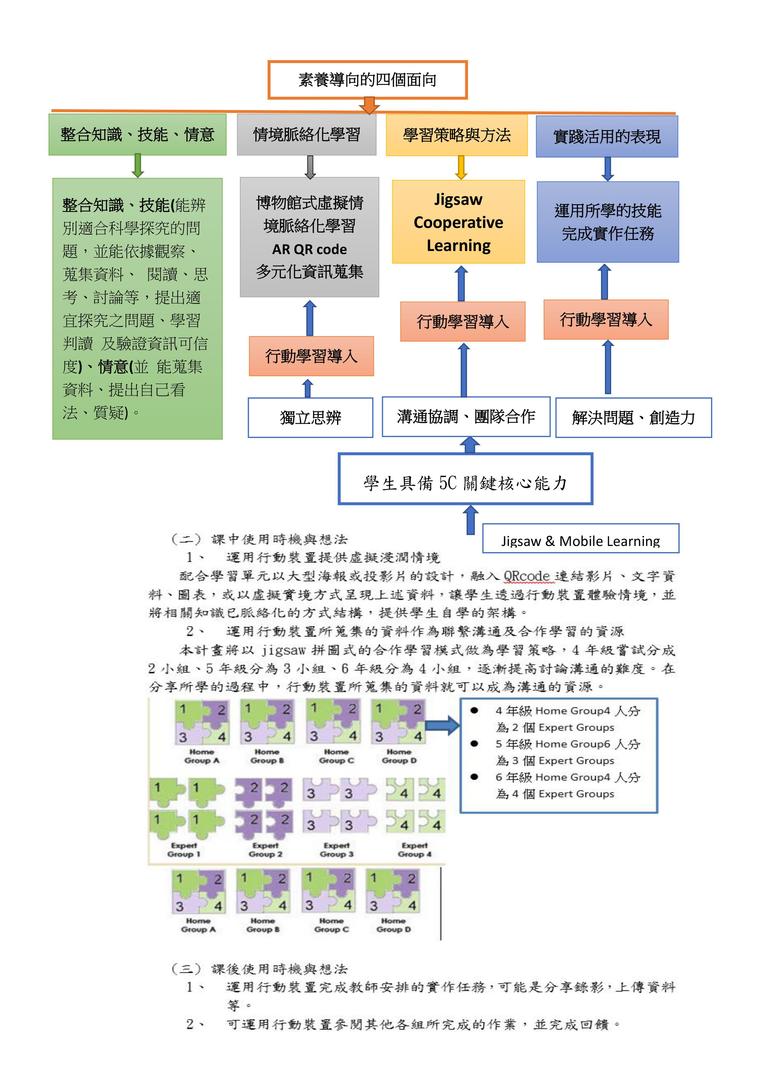 課程地圖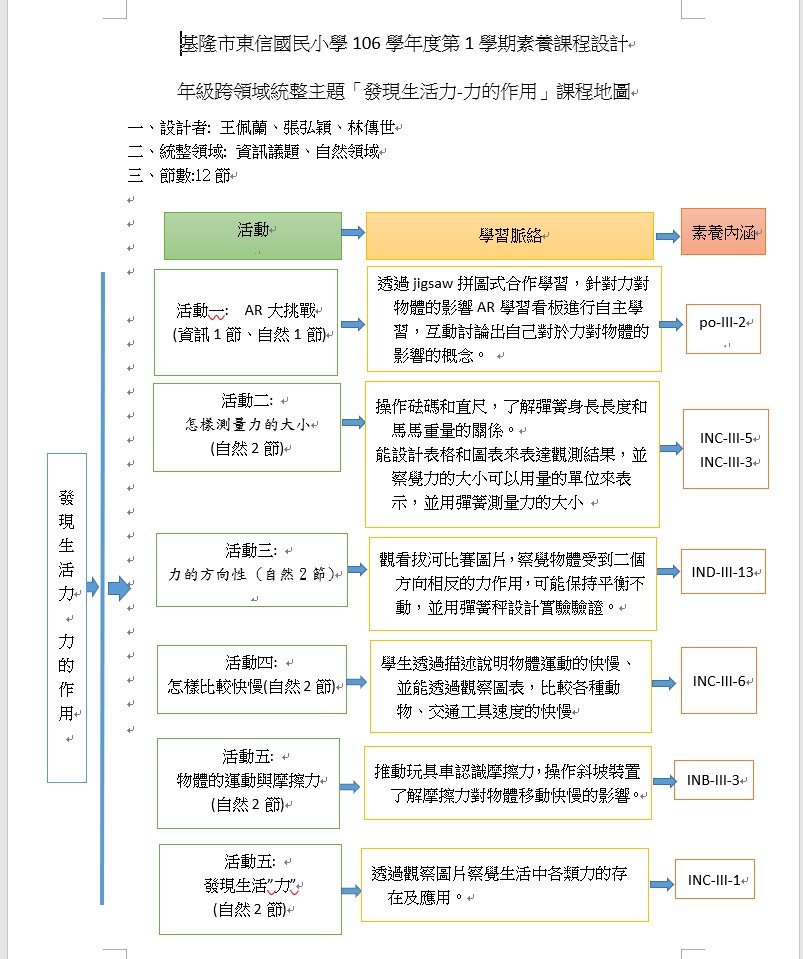 教學流程 :領域/科目領域/科目領域/科目資訊領域、自然領域設計者設計者王佩蘭、林傳世、張弘穎實施年級實施年級實施年級五年級總節數總節數共12節 主題名稱主題名稱主題名稱發現生活「力」大挑戰--力的作用單元發現生活「力」大挑戰--力的作用單元發現生活「力」大挑戰--力的作用單元發現生活「力」大挑戰--力的作用單元設計依據設計依據設計依據設計依據設計依據設計依據設計依據學習重點學習表現自然領域po-Ⅲ-2 能初步辨別適合科學探究的 問題，並能依據觀察、蒐集 資料、閱讀、思考、討論 等，提出適宜探究之問題。pe-Ⅲ-2 能正確安全操作適合學習階 段的物品、器材儀器、科技 設備與資源。能進行客觀的 質性觀測或數值量測並詳實 記錄。pe-Ⅱ-1 能了解一個因素改變可能造 成的影響，進而預測活動的 大致結果。在教師或教科書 的指導或說明下，能了解探 究的計畫。自然領域po-Ⅲ-2 能初步辨別適合科學探究的 問題，並能依據觀察、蒐集 資料、閱讀、思考、討論 等，提出適宜探究之問題。pe-Ⅲ-2 能正確安全操作適合學習階 段的物品、器材儀器、科技 設備與資源。能進行客觀的 質性觀測或數值量測並詳實 記錄。pe-Ⅱ-1 能了解一個因素改變可能造 成的影響，進而預測活動的 大致結果。在教師或教科書 的指導或說明下，能了解探 究的計畫。自然領域po-Ⅲ-2 能初步辨別適合科學探究的 問題，並能依據觀察、蒐集 資料、閱讀、思考、討論 等，提出適宜探究之問題。pe-Ⅲ-2 能正確安全操作適合學習階 段的物品、器材儀器、科技 設備與資源。能進行客觀的 質性觀測或數值量測並詳實 記錄。pe-Ⅱ-1 能了解一個因素改變可能造 成的影響，進而預測活動的 大致結果。在教師或教科書 的指導或說明下，能了解探 究的計畫。核心素養自-E-B2 能了解科技及媒體的 運用方式，並從學習活 動、日常經驗及科技運 用、自然環境、書刊及 網路媒體等，察覺問題 或獲得有助於探究的 資訊。自-E-A3 具備透過實地操作探 究活動探索科學問題 的能力，並能初步根據 問題特性、資源的有無 等因素，規劃簡單步驟，操作適合學習階段 的器材儀器、科技設備與資源，進行自然科學實驗。學習重點學習內容INf-Ⅲ-2 科技在生活中的應用與對環境與人體的影響。INc-Ⅱ-1 使用工具或自訂參考標準可量度物 品的尺寸。 INc-Ⅱ-2 生活中常見的測量單位與度量。INf-Ⅲ-2 科技在生活中的應用與對環境與人體的影響。INc-Ⅱ-1 使用工具或自訂參考標準可量度物 品的尺寸。 INc-Ⅱ-2 生活中常見的測量單位與度量。INf-Ⅲ-2 科技在生活中的應用與對環境與人體的影響。INc-Ⅱ-1 使用工具或自訂參考標準可量度物 品的尺寸。 INc-Ⅱ-2 生活中常見的測量單位與度量。核心素養自-E-B2 能了解科技及媒體的 運用方式，並從學習活 動、日常經驗及科技運 用、自然環境、書刊及 網路媒體等，察覺問題 或獲得有助於探究的 資訊。自-E-A3 具備透過實地操作探 究活動探索科學問題 的能力，並能初步根據 問題特性、資源的有無 等因素，規劃簡單步驟，操作適合學習階段 的器材儀器、科技設備與資源，進行自然科學實驗。學習目標學習目標學習目標學習目標學習目標學習目標學習目標學習拼圖式合作學習的策略，並與他人溝通所學到的內容。學習AR互動APP下載，及運用APP進行自主學習的方法。學習力對物體的影響如力可改變物體形狀、力可改變物體運動狀態與及力的種類如接觸力、超距力、並能以生活上的實例印證。能正確安全操作適合的物品、器材儀器、科技設備與資源，進行測量力的大小並詳實記錄。能針對自己以AR所學習之力的問題，並能依據觀察、蒐集資料、閱讀、思考、討論等，提出跟大家討論探究之問題能了解力的測量單位，並實際操作並完成力的度量，並能以生活上的實例印證。能發現並分享生活中發現的力，並說明力在生活中的應用及力對環境與人體的影響學習拼圖式合作學習的策略，並與他人溝通所學到的內容。學習AR互動APP下載，及運用APP進行自主學習的方法。學習力對物體的影響如力可改變物體形狀、力可改變物體運動狀態與及力的種類如接觸力、超距力、並能以生活上的實例印證。能正確安全操作適合的物品、器材儀器、科技設備與資源，進行測量力的大小並詳實記錄。能針對自己以AR所學習之力的問題，並能依據觀察、蒐集資料、閱讀、思考、討論等，提出跟大家討論探究之問題能了解力的測量單位，並實際操作並完成力的度量，並能以生活上的實例印證。能發現並分享生活中發現的力，並說明力在生活中的應用及力對環境與人體的影響學習拼圖式合作學習的策略，並與他人溝通所學到的內容。學習AR互動APP下載，及運用APP進行自主學習的方法。學習力對物體的影響如力可改變物體形狀、力可改變物體運動狀態與及力的種類如接觸力、超距力、並能以生活上的實例印證。能正確安全操作適合的物品、器材儀器、科技設備與資源，進行測量力的大小並詳實記錄。能針對自己以AR所學習之力的問題，並能依據觀察、蒐集資料、閱讀、思考、討論等，提出跟大家討論探究之問題能了解力的測量單位，並實際操作並完成力的度量，並能以生活上的實例印證。能發現並分享生活中發現的力，並說明力在生活中的應用及力對環境與人體的影響學習拼圖式合作學習的策略，並與他人溝通所學到的內容。學習AR互動APP下載，及運用APP進行自主學習的方法。學習力對物體的影響如力可改變物體形狀、力可改變物體運動狀態與及力的種類如接觸力、超距力、並能以生活上的實例印證。能正確安全操作適合的物品、器材儀器、科技設備與資源，進行測量力的大小並詳實記錄。能針對自己以AR所學習之力的問題，並能依據觀察、蒐集資料、閱讀、思考、討論等，提出跟大家討論探究之問題能了解力的測量單位，並實際操作並完成力的度量，並能以生活上的實例印證。能發現並分享生活中發現的力，並說明力在生活中的應用及力對環境與人體的影響學習拼圖式合作學習的策略，並與他人溝通所學到的內容。學習AR互動APP下載，及運用APP進行自主學習的方法。學習力對物體的影響如力可改變物體形狀、力可改變物體運動狀態與及力的種類如接觸力、超距力、並能以生活上的實例印證。能正確安全操作適合的物品、器材儀器、科技設備與資源，進行測量力的大小並詳實記錄。能針對自己以AR所學習之力的問題，並能依據觀察、蒐集資料、閱讀、思考、討論等，提出跟大家討論探究之問題能了解力的測量單位，並實際操作並完成力的度量，並能以生活上的實例印證。能發現並分享生活中發現的力，並說明力在生活中的應用及力對環境與人體的影響學習拼圖式合作學習的策略，並與他人溝通所學到的內容。學習AR互動APP下載，及運用APP進行自主學習的方法。學習力對物體的影響如力可改變物體形狀、力可改變物體運動狀態與及力的種類如接觸力、超距力、並能以生活上的實例印證。能正確安全操作適合的物品、器材儀器、科技設備與資源，進行測量力的大小並詳實記錄。能針對自己以AR所學習之力的問題，並能依據觀察、蒐集資料、閱讀、思考、討論等，提出跟大家討論探究之問題能了解力的測量單位，並實際操作並完成力的度量，並能以生活上的實例印證。能發現並分享生活中發現的力，並說明力在生活中的應用及力對環境與人體的影響學習拼圖式合作學習的策略，並與他人溝通所學到的內容。學習AR互動APP下載，及運用APP進行自主學習的方法。學習力對物體的影響如力可改變物體形狀、力可改變物體運動狀態與及力的種類如接觸力、超距力、並能以生活上的實例印證。能正確安全操作適合的物品、器材儀器、科技設備與資源，進行測量力的大小並詳實記錄。能針對自己以AR所學習之力的問題，並能依據觀察、蒐集資料、閱讀、思考、討論等，提出跟大家討論探究之問題能了解力的測量單位，並實際操作並完成力的度量，並能以生活上的實例印證。能發現並分享生活中發現的力，並說明力在生活中的應用及力對環境與人體的影響教學活動設計教學活動設計教學活動設計教學活動內容及實施方式素養指標學習表現與評量活動一：AR大挑戰(一)自主學習-學會操作AR程式(1節)(資訊課)準備活動教師準備APP動物園尋寶地圖及Aurasma APP 的 Qrcode，以利學生安裝至平板電腦。將課程資料建置在班雲平台上。發展活動:  1.請學生使用Aurasma APP 的 Qrcode下載APP。2.請學生分4組每組6人，同組同學再分A、B、C三組，每組2個人。3教師將尋寶地圖分為A、B、C三區。跟學生說每組A組的同學運用平板電腦到A區尋寶，和地圖中有甚麼東西?依此類規，B組的同學到B區，C組的同學到C區尋寶。尋寶回到組別後，跟同組其他同學說明自己看到的東西，等到大家的說明後，討論這個尋寶地圖是展現哪一個「場地」(答案是:動物園)教師提醒:這種學習策略為拼圖式的學習方法，每一個人學習一部分，成為同組中這一部分的專家，再透過互相分享溝通，再共同討論出相關問題的答案，或歸納出概念。~第一節完~(二)AR大挑戰(1節)(資訊議題融入、自然領域)請學生使用Aurasma APP 的 Qrcode下載APP。請學生分4組每組6人，同組同學再分1、2、3三組，每組2個人(Jigsaw)。教室中布置A、B、C三個的「力對物體的影響」:力可改變物體形狀、力可改變物體運動狀態、超距力的AR學習看板。請學生利用AR智慧裝置，分別觀看三個看板揭示的影片，看的同時可以註記自己的想法或看到的資訊。第一循環學習: 跟學生說每組1組的同學運用平板電腦到A區學習看板中出現的內容?依此類規，2組的同學到B區，3組的同學到C區學習。第二循環學習: 跟學生說每組2組的同學運用平板電腦到A區學習看板中出現的內容?依此類規，3組的同學到B區，1組的同學到C區學習。請學生回到小組準備互相討論。教師在數位電視中展示KWL表格，請同學透過互相分享及討論教師所提問的問題，並將答案寫在KWL表的「已知」部分。教師提問：請問你們在第一、二張學習看板中有發現「力」嗎? 如果有你發現「力」和物體間有甚麼現象?請問你們在第三張學習看板中有發現「力」嗎? 如果有你發現「力」和物體間有甚麼現象? 這種力和第一、二張中出現的力有甚麼不同?完成後，教師請各組分享自己的發現。~第二節完~活動二：怎樣測量力的大小(3節)教師提問: 在生活中有那些現象跟測量力的大小有關，請分組討論並分享。(連結生活經驗帶進主題，例如:舉重、拳擊遊戲了解力可以被測量。)操作「砝碼重量與彈簧長度的關係」實驗。教師提問：彈簧長度開始改變後，每增加一次重量，彈簧伸長幾公分？教師提問：懸掛砝碼的重量與彈簧的長度有甚麼關係？操作「用彈簧測量力的大小」實驗。紀錄實驗結果。請學生根據實驗結果提出解釋(說明實驗結果)。教師提問：請大家討論其他測量力的大小的方法或工具？~第三~五節完~活動三：力的方向性(2節)拔河比賽過程中，繩子受到幾個方向的力作用？怎樣看出勝負？為什麼有時候兩隊僵持不下呢？教師提問：你能設計一個實驗來判斷兩邊用力的大小嗎？(1)學生討論、設計使用橡皮筋或彈簧等工具的實驗。(策)用彈簧秤模擬拔河比賽，觀察兩邊用力的大小。~第五~六節完~活動四：怎樣比較快慢(2節)教師提問：賽跑時，怎麼判斷誰跑得快？誰跑的慢？教師提問：觀看紀錄表，同樣的距離，花費的時間越少，表示跑得越快或越慢？教師提問：觀看紀錄表，同樣的時間，跑的距離越長，表示跑得越快或越慢？教師提問：說一說，你還知道那些描述運動快慢的例子？教師提問：觀看各種動物運動速度比較資料表，要怎樣比較這些動物的運動速度呢？教師提問：觀看不同年代通工具速度比較資料表，要怎樣比較這些交通工具的運動速度呢？~第七~八節完~活動五：物體的運動與摩擦力(2節)教師提問：玩具車受力前進後，如果不去擋它，它會自己停下來嗎？操作摩擦力實驗，比較接觸面的材質與摩擦力大小的關係。~第九~十節完~活動六：「發現生活”力”」 (一)摩擦力的應用(1節)教師提問：有哪些物體是為了增加摩擦力而設計的？教師提問：有哪些物體是為了減少摩擦力而設計的？教師公布「發現生活”力”大挑戰」活動，請學生在下課或放學期間仔細觀察校園中或生活中”力”的存在，並用自己的方式記錄下來，如錄影、照相、畫圖、文字記錄，均可。並完成「發現生活”力”大挑戰」海報，或投影片。~第十一節完~(二)「發現生活”力”」大挑戰請學生上台分享自己所發現的「生活”力”」。請學生將自己的海報，或投影片公布，提供大家觀賞。並貼欣賞的點點。教師進行統整，並針對所以的海報或投影片的內容進行統一的說明。請依下列的步驟設計一個跟力有關的實驗:確定問題。擬定實驗假設。設計實驗。進行實驗。蒐集資料。分析數據。得到結論。~第十二節完~自-E-A3自-E-A3自-E-A3自-E-A3自-E-A3自-E-A3自-E-A3自-E-A3自-E-A3